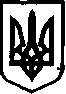                                                                                           ПРОЕКТ              УКРАЇНАНОВООДЕСЬКА МІСЬКА РАДА НОВООДЕСЬКОГО РАЙОНУ МИКОЛАЇВСЬКОЇ ОБЛАСТІРІШЕННЯ № 20 грудня 2019 року                                                    ХLІV сесія  сьомого скликання                
Про надання дозволу на продовження договору оренди комунального нерухомого майна з Управлінням агропромислового  розвитку Новоодеської районної державної адміністраціїКеруючись Законом України «Про місцеве самоврядування в Україні», Законом України «Про оренду державного та комунального майна» та відповідно до Положення про порядок передачі в оренду об'єктів комунальної власності  територіальної  громади затвердженого рішенням Новоодеської міської ради від 31.01.2014р. № 7, розглянувши клопотання Управління агропромислового  розвитку Новоодеської районної державної адміністрації від 10.12.2019р. №235/02.1-09/01,  Новоодеська міська радаВИРІШИЛА:Надати виконавчому комітету Новоодеської міської ради дозвіл на продовження  договору оренди з Управлінням агропромислового  розвитку Новоодеської районної державної адміністрації об’єктом якого є  частина І поверху  адмінприміщення Новоодеської міської ради площею 120,5 кв.м. за адресою : м. Нова Одеса, вул. Центральна, 208,  строком з 01.01.2020р.-01.03.2020р.Продовжити термін оренди шляхом укладання додаткової угоди до Договору оренди нерухомого майна №6 від 01.11.2019р.3. 	 Відділу ЖКГ та комунальної власності здійснити необхідні дії відповідно до чинного законодавства для продовження Договору оренди.4. 	Контроль за виконанням даного рішення покласти на постійну комісію міської ради з питань комунальної  власності,  містобудування,  земельних  ресурсів. Міський голова                                                                             О.П.  Поляков